               CYNGOR CYMUNED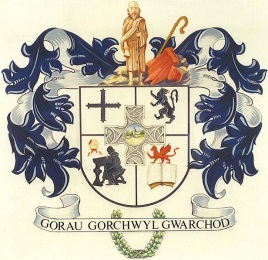 L L A N B A D A R N  F A W RCOMMUNITY COUNCILClerc/Clerk:  Mrs T JonesBlaenyresgair UchafTynreithynTregaronCeredigion		                         SY25 6LS	e-bost ccllanbadarnfawr@hotmail.co.uk     			    Ffôn/Tel: 01974251269___________________________________________________________________ Awst 7 August, 2019At Gadeirydd ac Aelodau Cyngor Cymuned Llanbadarn FawrAnnwyl Aelod,Cynhelir cyfarfod nesaf o’r Cyngor yn Festri Capel Soar, Rhiw Briallu, Llanbadarn Fawr, NOS LUN, 12 AWST, 2019 am 6.30 yr hwyr.To the Chairman and Members of Llanbadarn Fawr Community CouncilDear MemberThe next meeting of the Community Council will be held at Soar Chapel Vestry, Primrose Hill, Llanbadarn Fawr, on MONDAY, 12 AUGUST, 2019 at 6.30p.m. Yn gywir/Yours sincerelyT JonesTegwen JonesClerc/ClerkCYNGOR  CYMUNEDL L A N B A D A R N     F A W RCOMMUNITY COUNCILAGENDA   1.   Ymddiheuriadau/Apologies for absence.2.    Datgelu Buddiannau Personol/Disclosure of Personal Interests. 3.    Cwestiynnau’r Cyhoedd/Questions from the public.     4.   Cais Cynllunio/Planning Application           28 Glanrheidol, Llanbadarn Fawr – replace existing pitched roof and create roof terrace.     5.  Biliau wedi/i’w talu/ Accounts paid/for payment.     6.  Pennu dyddiad ar gyfer troi Goleuadau Nadolig ymlaen/          Determine date for the turning on of the Christmas Tree Lights.